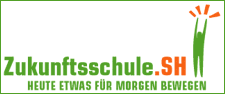 Schuljahr 2015 / 2016			   						Aktion Stadtradeln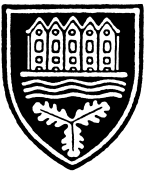 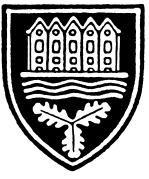 Zwischenstandaktualisiert am 20.06.2016, 22:00 Uhr1. Familie E., Tochter aus IV c	86 km p.P.2. V b						56 km p.P.3. Q1 d						55 km p.P.4. UIII a						37 km p.P.5. Lü						55 km	6. Familie G., Sohn aus OIII f	29 km p.P.7. VI e						28 km p.P.Diese 100 Radelnden haben bis dato die meisten Kilometer pro Person erradelt. Zu den 100 kleine Preisen gratuliere ich recht herzlich!Dreht weiterhin alle fleißig für ein besseres Klima am Rad!Für Fragen stehe ich gerne zu den Öffnungszeiten im Fahrradkeller zur Verfügung.(Nicht eingetragene Kilometer, nicht einsehbare Kilometer oder Radelnde, die nur unter ihren Initialen im System stehen, konnten bei der Ehrung mit Preisen leider nicht berücksichtigt werden)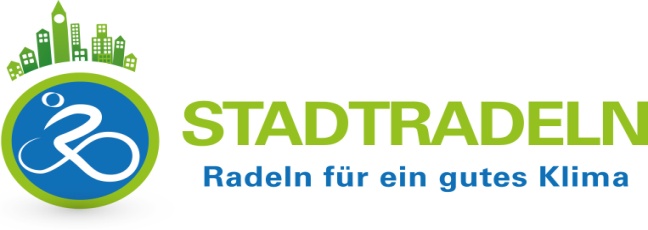 